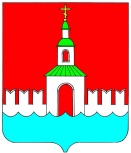 АДМИНИСТРАЦИЯ   ЮРЬЕВЕЦКОГОМУНИЦИПАЛЬНОГО РАЙОНАИВАНОВСКОЙ ОБЛАСТИПОСТАНОВЛЕНИЕот 15 декабря 2017 г. №522              г. ЮрьевецОб определении специально отведенных мест и перечня помещений для проведения встреч депутатов Государственной Думы Федерального Собрания Российской Федерации, депутатов Ивановской областной Думы с избирателямиПриложение 1 к постановлениюАдминистрации Юрьевецкого муниципального районаот 15.12.2017 г. №522ПЕРЕЧЕНЬпомещений для проведения встреч депутатов Государственной Думы Федерального Собрания Российской Федерации, депутатов Ивановской областной Думы с избирателями (далее – помещение)Приложение 2 к постановлениюАдминистрации Юрьевецкого муниципального районаот 15.12.2017 г. №522ПОРЯДОКпредоставления помещений для проведения встреч депутатов Государственной Думы Федерального Собрания Российской Федерации, депутатов Ивановской областной Думы с избирателями1.  Настоящий Порядок разработан в соответствии с частью  7 статьи 8 Федерального закона от 08.05.1994 № 3-ФЗ «О статусе члена Совета Федерации и статусе депутата Государственной Думы Федерального Собрания Российской Федерации», частью 5 статьи 11 Федерального закона от 06.10.1999 № 184-ФЗ «Об общих принципах организации законодательных (представительных) и исполнительных органов государственной власти субъектов Российской Федерации» в целях предоставления помещений для проведения встреч депутатов Государственной Думы Федерального Собрания Российской Федерации, депутатов Ивановской областной Думы (далее совместно именуемые – депутаты) с избирателями.2. Перечень помещений для проведения встреч депутатов с избирателями (далее – помещение) определяется администрацией Юрьевецкого муниципального района.3. Помещение предоставляется оборудованное посадочными местами из расчета нормы предельной заполняемости помещения, безвозмездно. 4. Помещение предоставляется с понедельника по пятницу - в соответствии с графиком работы балансодержателя помещения. В субботу, воскресенье и нерабочие праздничные дни помещение предоставляется по согласованию с балансодержателем помещения.5. Помещение предоставляется депутату на основании письменной заявки по форме согласно приложению к настоящему Порядку. Заявка подается в орган местного самоуправления (структурное подразделение органа местного самоуправления, наделенное правами юридического лица) муниципального образования Ивановской области, осуществляющий полномочия и функции учредителя балансодержателя помещения (далее – орган), в срок не позднее, чем за 15 дней до даты проведения встречи депутата с избирателями.Заявка может быть подана лично или направлена по почте, посредством факсимильной связи, а также на электронную почту органа.В заявке указываются сведения о помещении, дата, время начала и продолжительность встречи депутата с избирателями, предполагаемое число участников встречи, данные ответственного лица за проведение встречи, его контактный телефон, способ (способы) уведомления депутата о решении по заявке, дата подачи заявки, подпись депутата.Предполагаемое число участников встречи не должно превышать предельную заполняемость соответствующего помещения, установленную администрацией Юрьевецкого муниципального района.Заявка подлежит регистрации в день ее поступления.Заявка рассматривается органом в течение трех рабочих дней со дня ее регистрации. В случае поступления нескольких заявок на проведение встреч с избирателями в одно и то же время очередность использования помещения определяется исходя из времени получения соответствующей заявки.По заявке может быть принято одно из трех решений:о согласовании заявки;об обоснованном предложении изменить дату и (или)  время проведения встречи депутата с избирателями;о мотивированном отказе в предоставлении помещения. Основаниями отказа в предоставлении помещения являются:несоответствие заявки установленным настоящим Порядком требованиям по форме и содержанию;несоблюдение нормы предельной  заполняемости помещения, установленной администрацией Юрьевецкого муниципального района; нарушение срока подачи заявки, установленного пунктом 5 настоящего Порядка.О принятом по заявке решении депутат уведомляется письменно указанным в заявке способом (способами) в срок не позднее пяти рабочих дней со дня ее регистрации.Приложение                                                    к Порядку предоставления помещений для проведения встреч депутатов Государственной Думы Федерального Собрания Российской Федерации, депутатов Ивановской областной Думы с избирателями В орган местного самоуправления (структурное подразделение органа местного самоуправления, наделенное правами юридического лица) муниципального образования Ивановской области (далее – орган) __________________________________________________________(наименование органа)__________________________________________________________(фамилия, имя, отчество депутата в родительном падеже без предлога «от»)ЗаявкаВ соответствии с Федеральным законом от 08.05.1994 № 3-ФЗ «О статусе члена Совета Федерации и статусе депутата Государственной Думы Федерального Собрания Российской Федерации» (в случае подачи заявки депутатом Государственной Думы Федерального Собрания Российской Федерации)Федеральным законом от 06.10.1999 № 184-ФЗ «Об общих принципах организации законодательных (представительных) и исполнительных органов государственной власти субъектов Российской Федерации»,(в случае подачи заявки депутатом Ивановской областной Думы)руководствуясь Порядком предоставления помещений для проведения встреч депутатов Государственной Думы Федерального Собрания Российской Федерации, депутатов Ивановской областной Думы с избирателями, утвержденным  администрацией Юрьевецкого муниципального района  прошу предоставить помещение___________________________________________________________________,(наименование помещения)расположенное по адресу:______________________________________________________для проведения встречи с избирателями, запланированной на «__»_________20__ года в _____час._____мин. продолжительностью  _________ час. _______ мин.Предполагаемое число участников встречи ______________________чел.Ответственное лицо за проведение встречи_____________________________________________________________________________________________________________________                                                     (фамилия, имя, отчество, должность (статус))Контактный телефон ответственного лица за проведение встречи _____________________________________________________________________________Способ (способы) уведомления депутата о решении по заявке _____________________________________________________________________________(почтовый адрес, номер факса, адрес электронной почты)Дата подачи заявки «____» __________ 20 ___ г.Депутат    _______________                           ____________________                         (подпись)                                (фамилия, инициалы)В соответствии с федеральными законами от 08.05.1994 № 3-ФЗ «О статусе члена Совета Федерации и статусе депутата Государственной Думы Федерального Собрания Российской Федерации», от 06.10.1999    № 184-ФЗ «Об общих принципах организации законодательных (представительных) и исполнительных органов государственной власти субъектов Российской Федерации»  администрация Юрьевецкого муниципального района  п о с т а н о в л я е т:Определить специально отведенные места для проведения встреч депутатов Государственной Думы Федерального Собрания Российской Федерации, депутатов Ивановской областной Думы с избирателями согласно перечню  специально отведенных мест для проведения публичных мероприятий в Ивановской области, утвержденному постановлением Правительства Ивановской области от 26.12.2012  № 561-п «Об определении специально отведенных мест для проведения публичных мероприятий в Ивановской области».Определить перечень помещений для проведения встреч депутатов Государственной Думы Федерального Собрания Российской Федерации, депутатов Ивановской областной Думы с избирателями (приложение 1).Утвердить порядок предоставления помещений для проведения встреч депутатов Государственной Думы Федерального Собрания Российской Федерации, депутатов Ивановской областной Думы с избирателями (приложение 2).В целях обеспечения безопасности граждан, принимающих участие во встречах депутатов Государственной Думы Федерального Собрания Российской Федерации, депутатов Ивановской областной Думы с избирателями, недопущения нарушения функционирования объектов жизнеобеспечения, транспортной или социальной инфраструктуры, связи, создания помех движению пешеходов и (или) транспортных средств либо доступу граждан к жилым помещениям  или объектам транспортной и социальной инфраструктуры, а также защиты прав и законных интересов граждан, не являющихся участниками таких встреч, установить следующие нормы предельной заполняемости специально отведенных мест (помещений) для проведения встреч депутатов Государственной Думы Федерального Собрания Российской Федерации, депутатов Ивановской областной Думы с избирателями:один человек на один квадратный метр площади специально отведенного места;один человек на одно посадочное место помещения, оборудованного посадочными местами.5 Настоящее постановление обнародовать путем размещения на информационных стендах Юрьевецкого муниципального района, расположенных по следующим адресам: г. Юрьевец, ул. Советская, д.37, г. Юрьевец, ул. Советская, д.97, Юрьевецкий район с. Елнать, ул. Сиротина, д.6, Юрьевецкий район с. Соболево ул. Молодежная, д.4, Юрьевецкий район д. Михайлово ул. Советская, д.14а, а так же разместить на официальном сайте администрации Юрьевецкого муниципального района «юрьевец-официальный.рф».Глава Юрьевецкого муниципального района Ю.И. Тимошенко№ п/пМуниципальное образование (муниципальный район, городской округ) Ивановской областиПомещение (с указанием адреса)Балансодержатель помещенияОрган местного самоуправления (структурное подразделение органа местного самоуправления, наделенное правами юридического лица) муниципального образования Ивановской области, осуществляющий полномочия и функции учредителя (с указанием адреса, номеров телефона и факса, адреса электронной почты)Предельная заполняемость помещения (чел.)1.Юрьевецкиймуниципальный районАктовый зал Детско-юношеского Центра, расположенный по адресу: Ивановская область, Юрьевецкий район, г. Юрьевец, ул. Советская, д. 111Муниципальное бюджетное учреждение дополнительного образования Детско-юношеский ЦентрУправление образования администрации Юрьевецкого муниципального района155453, Ивановская область, Юрьевецкий район, г. Юрьевец, ул. Советская, д. 143тел./ факс (49337) 2-17-71e-mail: ani.urroo@mail.ru330